Талантливая молодежьУчащаяся хореографического и художественного отделения Троснянской детской школы искусств Любовь Терешина именной стипендиат Губернатора Орловской области. 
В ежегодном послании Федеральному Собранию Президент нашей страны Владимир Путин заявил: «Всем педагогам нужно помнить: каждый ребёнок одарён. Раскрыть его таланты — дело школы и дополнительного образования. В этом — успех России».Глядя на девятиклассницу из Троснянской средней школы Любовь Терешину, сразу признаешь в ней типичную отличницу: умный взгляд, взрослость и тактичная сдержанность. Она считает школьную учёбу фундаментом будущей взрослой жизни – благополучия, успешной карьеры и счастья, поэтому стремится, чтобы в тетрадях и классном журнале были хорошие оценки. Успех обучения сегодня во многом зависит от того, заинтересован ли в процессе сам ребенок. Девушка имеет Похвальные листы, Почетные грамоты, Благодарности, родителям за безупречное воспитание дочери неоднократно посылались Благодарственные письма. При этом Люба говорит, что особых усилий, чтобы быть отличницей, не прилагает, просто учится в свое удовольствие. Возможно, хорошо учиться девушке помогает то, что она привыкла черпать знания не только и не столько из учебников, сколько из всего, что ее окружает – фильмов, книг, общения с людьми. Многое старается запомнить и понять на уроках.
Люба вежлива, тактична в отношениях со взрослыми и сверстниками, пользуется заслуженным уважением у одноклассников. Она трудолюбива, отзывчива, умеет отстаивать свою точку зрения, является зачинателем творческих дел в классе. Любовь занимается спортом. На «отлично» закончила отделения школы искусств по классу «Хореография» и «Народные инструменты», в настоящее время обучается на художественном отделении у педагога Татьяны Митрофановой. И снова у нее есть достижения. Она постоянный участник художественных выставок различного уровня. В областном конкурсе им. А. И. Курнакова «Славлю Родину свою!» наша героиня была награждена грамотой областного выставочного центра г. Орла, где ее работа выиграла в номинации «Художественная графическая»
Отличительными чертами Любы всегда были любознательность и желание не останавливаться на достигнутом. Ее знаний и энергии хватает на многое: быть активной ученицей на уроках, посещать занятия различных внеурочек, участвовать на всех этапах олимпиад, проверять уровень своих знаний в различных интеллектуальных конкурсах, учиться танцевать и рисовать, играть на аккордеоне. Во многом Любовь поддерживают ее родители, а это главное в успешной жизни ребенка.
В 1915-1916 году Любовь Терешина стала победителем школьного этапа и призером районного конкурса «Ученик года». Награждена грамотой как победитель игры-конкурса «Русский медвежонок – языкознание для всех» среди учащихся шестых классов Троснянской средней школы. В 2016 году девушка заняла 1 место в школьной олимпиаде по русскому языку. В мае 1917 года принимала участие в областном конкурсе портфолио по линии Департамента Управления профессионального образования и воспитательной работы. Среди лучших пионеров Троснянской школы Любовь Терешина была награждена путевкой во «Всероссийский детский центр «Смена» г. Анапа. 
Девушка умеет со всеми найти общий язык, легка в общении. Она является активным помощником в работе пионерской организации имени И. Я. Мосина и большого ученического совета. Всегда выполняет общественные поручения на уровне школы, района, области. Свой класс она называет дружным, тепло отзывается о сверстниках, которые успевают не только хорошо учиться, но и заниматься спортом. Сверстникам и вообще молодёжи желает активной позиции, усердия в достижении поставленной цели, и тогда все непременно получится.Светлана Костикова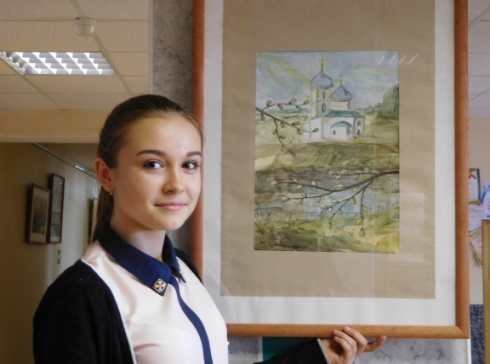 